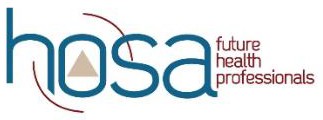 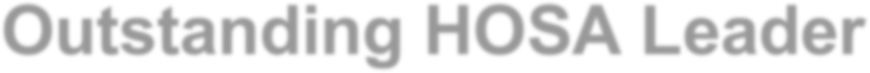 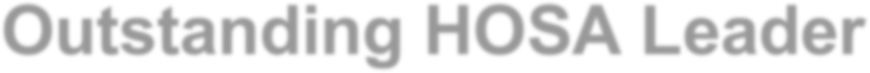 Outstanding HOSA LeaderSummary Page for AlabamaAs a recent or current state officer, if you are interested in applying for Alabama’s Outstanding HOSA Leader, please complete the summary information below and email this document to alabamahosa@alsde.edu by January 13th, 2023: Name: 	Permanent Mailing address: 	    _____________________________________________________________________E-mail: 	Phone: 	Career Goal:	In your own words, provide a statement about how you have benefitted from your involvement in HOSA.